TECH TOUR GROWTH 2020From 26th to 27th of March 2020 INDIVIDUAL BOOKING FORMWe kindly ask you to fill in this form and send it back to Beau Rivage Palace before February 26th, 2020.TITLE :  LAST NAME :   	 NAME :     	COMPANY :     		ADDRESS :     	ZIP CODE :     	  CITY :     	   COUNTRY :     			E-MAIL ADDRESS :     	   PHONE :                                                             PLEASE BOOK :    SINGLE BEDROOM (S) ;    DOUBLE BEDROOM (S) ;     TWIN BEDROOM (S) FOR :    NIGHT (S) / ARRIVAL DATE :     	  DEPARTURE DATE :     	PLEASE PRECISE THE NAME OF THE SECOND GUEST :     	RATE INFORMATION The below rates are applicable for 2 nights pre and 2 nights post stay. Superior room with Garden View (with a large bed): CHF 410.- per room per night. Superior room with Lake View (with a large bed): CHF 560.- per room per night. Junior Suite with Lake View (with a large bed): CHF 1’100.- per room per night.Breakfast buffet: CHF 49.- per person per day in supplement.City Tax: CHF 4,20.- per person per night in supplement.Wi-Fi: included in the bedroom rate.Parking: CHF 40.- for 24 hours.CREDIT CARD GUARANTEE I duly authorize the Beau-Rivage Palace to use my credit card for the booking guarantee, and to debit any cancellation or no-shows fees as indicated in our cancellation policy.CREDIT CARD TYPE : CARD NUMBER :     		EXPIRY DATE :     	 NAME ON THE CREDIT CARD :     	BOOKING CONDITIONS- No booking will be registered without a guarantee by credit card.- The final invoice, as well as the personal extras, will be paid individually by the guests at the Hotel upon check-out. - No-shows and late cancellations will be directly charged to the guests’ credit card.- Bookings are registered by the Hotel according to availability, and confirmed by the hotel to the client on the personal e-mail address.- After the booking deadline above indicated (February 26th, 2020), bookings will be registered by the Hotel according to availability.CANCELLATION CONDITIONS- Until 30 days prior arrival (until February 26th, 2020): No cancellation fees will be applied.- From 29 days to arrival (from February 27th, 2020): 100% of the total stay will be billed as a penalty (except city taxes and breakfasts).- No-show: 100% of the total stay will be billed as a penalty (except city taxes and breakfasts).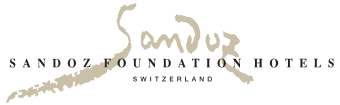 BEAU-RIVAGE PALACECP 225 – 1001 LAUSANNEYour contact to send back the booking form: Ms Aurélie Roth – Events CoordinatorTel. : +41 (0) 21 613 33 56 – E-mail : a.roth@brp.ch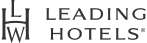 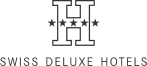 